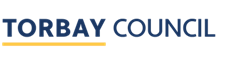 MANAGED MOVE STUDENT INFORMATION FORMPART C – to be completed by the new school / provisionPlease scan and email the completed form (Part C) to prp@torbay.gov.uk Student NameStudent UPN Name of new school/provisionStart date for managed transferAny agreed attendance arrangementsAny agreed attendance arrangementsEnd date for managed transfer periodDate of final review meetingTransport arrangementsTransport arrangementsOther issuesOther issuesHead Teacher signatureHead Teacher nameParent /guardian signatureParent/guardian nameParent/guardian signatureParent/guardian email addressParent/guardian name